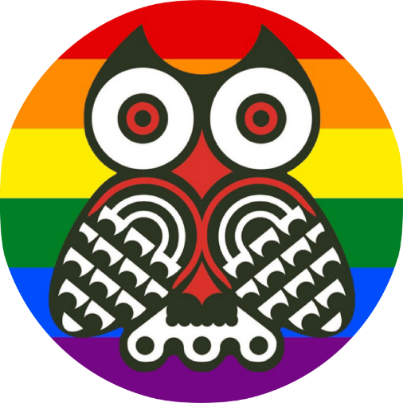 Out of School ClubDear Parents/CarersI am writing to thank all of the parents who made suggestions to help school increase the numbers of children attending Out of School Club. I recently discussed these ideas with the Finance committee of Governors and I am happy to confirm the following will be put in place as of January:We will run a ‘split’ Out of School Club, where parents may book an hour’s child care from 3.25pm until 4.30pm. This will involve two separate booking systems. ‘Early birds’ for those families wishing for just an hour’s childcare after school. These children will need collected by 4.30pm, and the cost will be £4.50. ‘Night Owls’ for families who require 2 hours of childcare after school. These children will need collected by 5.30pm and the cost will be £9. *Please note that for any parent collecting after their booked time slot, a late charge of £5 will be applied*We will extend the booking window for OOSCThe booking system for OOSC will remain open until Monday at 8.30am for the week ahead. This will be instead of closing at 2pm on a Friday. Currently there are no demands for places, and we can print the register for the week ahead at the start of the week. We hope that this also helps families having this additional time to plan and book.(This is unlike breakfast club, which will still close at 2pm on a Friday for the week ahead. The difference is that the demand for places is greater for breakfast club, and if the numbers peak, a 3rd member of staff is required to go into breakfast club for the staffing to children ratio. This member of staff has to be re-directed from other duties, hence the need to know the Friday before.)We will offer a 50p reduction for siblings attending Early Birds (so cost first child = £4.50, sibling = £4), and a £1 reduction for siblings attending Night Owls each session (so cost of first child = £9, sibling = £4.50), – this will initially show on the booking system as the same cost for each child, but this will reduction will be reimbursed via the app at the end of each week.)The OOSC contract for parents has been updated in line with the above points, and we ask that ahead of the end of this term, any family interested in their child attending OOSC from January onwards, completes a new updated contract. We ask that you read all of the information clearly before returning the forms to school.We hope that the strategies we have adopted will help both the numbers of children attending, and also make it more attractive to parents in wishing to use the provision. School will run OOSC with these suggestions in place until Easter 2024, when the governors will consider if the changes adopted have had an impact.Thank you for your ongoing support,Mrs T. A. TaylorHeadteacher